I ТУР1. Раскройте смысл латинского словосочетания и заполните пропуск в таблице:2. Сопоставьте понятия, обозначающие элементы деятельности, из левой колонки таблицы с их определением в правой колонке. Ответ запишите в виде последовательности букв и цифр, например, 1А 2Б 3В …Ответ: ___________________________3. Назовите древнекитайского мыслителя, который, поставив понятие человека в центр своей философии, вывел главное правило его поведения: «Не делай другим того, чего не желаешь себе».Ответ: ___________________________4. Экономическая задача.Пенсионер Аристарх Христофорович решил подработать в новогодние праздники. Ознакомившись с возможными вариантами дополнительного заработка, он остановился на двух приемлемых для себя: осуществлять доставку мелкогабаритных товаров или работать Дедом Морозом. Оба вида работы требуют лишь небольших затрат бензина, но поскольку Аристарх Христофорович решил зарабатывать, не выезжая из своего района, эти расходы невелики и при принятии решения ими можно пренебречь. Каждый рабочий день (независимо от вида деятельности) длится 8 часов, которые можно как угодно разделить между двумя видами деятельности. За один час Аристарх Христофорович сможет нанести один визит клиентам в роли Деда Мороза или доставить ровно 3 заказа. Клиентов, которым одновременно нужен Дед Мороз и заказанный товар, нет. Спрос на Дедов Морозов и курьеров в новогодние праздники таков, что Аристарх Христофорович в любом случае не будет испытывать недостатка в заказах. Считайте, что оба вида деятельности доставляют ему одинаковое удовольствие, поэтому при принятии решения он заботится только о том, чтобы заработать побольше. Дайте ответ, сколько он будет зарабатывать ежедневно, при условии, что за каждый визит в роли Деда Мороза Аристарх Христофорович будет получать 800 рублей, а за каждую доставку товара 300 рублей.Ответ: ___________________________5. Выберите правильный вариант.К «капиталу», как к фактору производства, можно отнести:а) деньги, акции, облигации; б) акции и облигации;в) деньги и акции, но не облигации; г) транспортные коммуникации.6. Выберите правильный вариант.Все экономические блага можно поделить на:а) частные и общественные;б) товары и услуги;в) нормальные и инфериорные;г) конечные и промежуточные;д) все ответы верны7. Выберите правильный вариант.К инструментам фискальной политики, используемой государством для стабилизации экономики, относятся:а) изменение величины денежной массы;б) изменение нормы обязательных резервов коммерческих банков;в) изменение налогов;г) изменение валютного курса;д) операции на открытом рынке.8. Установите соответствие правого и левого столбца. Ответы запишите в специальную таблицу.Ответ:9. Правовая задача.3 марта 2015 г. Ольга Котова (16 лет) устроилась на работу официанткой в кафе сети быстрого питания в свободное от учебы в школе время. В период школьных экзаменов 20 мая она обратилась к руководителю с просьбой предоставить ей часть ежегодного оплачиваемого отпуска (14 дней), а оставшуюся часть перенести на август.Администрация отказала Ольге, отметив, что право на использование отпуска за первый год работы возникает у работника по истечении шести месяцев его непрерывной работы у данного работодателя. Следовательно, отпуск Котовой продолжительностью 28 календарных дней будет предоставлен в сентябре.Какие правила предоставления отпусков Вы приведете для обоснования требований Ольги Котовой?Ответ: _____________________________________________________________________________ _____________________________________________________________________________ _____________________________________________________________________________ _____________________________________________________________________________ _____________________________________________________________________________ _____________________________________________________________________________ _____________________________________________________________________________ _____________________________________________________________________________ _____________________________________________________________________________ _____________________________________________________________________________ _____________________________________________________________________________ _____________________________________________________________________________ _____________________________________________________________________________ _____________________________________________________________________________ _____________________________________________________________________________ _____________________________________________________________________________ 10. Соотнесите высказывания и идеологии. Ответ запишите в виде последовательности цифр и букв, например: 1А 2Б 3В 4Г 5Д 6ЕОтвет: _____________________________11. Проанализируйте карты и выполните задание.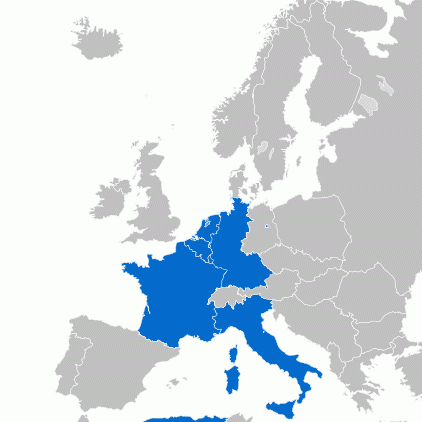 Рисунок 1 – Состав организации в 1957 г.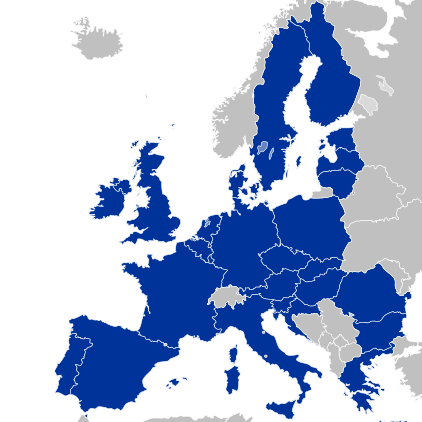 Рисунок 2 – Состав организации в 2015 г.11.1. О какой организации идет речь? Укажите ее современное название.______________________________________________________11.2. Как называлась эта организация, когда был подписан договор о ее учреждении (1951 г.)?________________________________________________________________________________________________________________________11.3. Перечислите государства, которые входили в организацию в 1957 году (рис. 1).________________________________________________________________________________________________________________________11.4. Назовите европейские государства (не более восьми), которые не входят в эту организацию сегодня (рис. 2)._______________________________________________________________________________________________________________________________________________________________________________________12. Соотнесите идеи и их авторов. Ответ запишите в виде последовательности цифр и букв, например: 1А 2Б Ответ: ____________________________13. В одном из исследований поведения молодежи в Краснодарском крае респонденты дали следующие ответы на вопрос об источниках интересной и полезной информации. Проанализируйте таблицу и ответьте на вопросы.Таблица «Х». Самое интересное и полезное для себя Ты обычно узнаешь….?Вопросы:13.1. Почему сумма процентов в таблице больше 100%?______________________________________________________________________________________________________________________________________________13.2.  Какие источники информации являются приоритетными для респондентов?______________________________________________________________________________________________________________________________________________13.3.  Можно ли сделать вывод на основании представленных данных, что «молодежь из библиотек ушла в Интернет»?______________________________________________________________________________________________________________________________________________14. Решите задачу.На экономическом саммите встретились главы трех государств. Один из них был законно избранным президентом, второй – наследным монархом, а третий – военным диктатором. Когда у них спросили, кто есть кто, ответы были следующие:А: «В – монарх, а С – диктатор»В: «А – законно избранный президент»С: «Диктатором являюсь я или А»Как выяснилось впоследствии, правду сказал лишь тот из них, кто был монархом. Определите, кто есть кто. Обоснуйте свой ответ.Ответ:____________________________________________________________________________________________________________________________________________________________________________________________________________________________________________________________________________________________15. Прочитайте текс т и выполните задания к нему.Вопрос о неравенстве является фундаментальным для современного общества как ограничитель развития. Все развитые общества характеризуются неравным распределением вещественных и невещественных благ, вознаграждений и возможностей. Одно из самых первых объяснений неравенства было предложено Э. Дюркгеймом. В работе «О разделении общественного труда» (1893) он сделал вывод, что во всех обществах одни виды деятельности считаются более важными, чем другие. В самом общем виде уровень социального неравенства определяется различиями в объемах и структуре индивидуального богатства. Индивидуальное богатство может принимать три основные формы: (1) «физическое» богатство – земля, дом, автомобиль, бытовая техника, мебель, произведения искусства и другие потребительские блага; (2) финансовое богатство – акции, облигации и другие ценные бумаги; (3) человеческий капитал – богатство, полученное от природы и воплощенное (талант, память, физическая сила и т.п.) в самом человеке, а также благоприобретенное в результате воспитания, образования и освоения опыта. Социальное неравенство – форма социальной дифференциации. Социальное неравенство имеет место на межстрановом уровне, макро-, мезо-, микро- и наноуровнях. Каждый уровень социального неравенства характеризуется рядом признаков и имеет специфические формы проявления. В рамках ОНН осуществляется ряд гуманитарных программ помощи наименее развитым странам . Экономический и социальный совет ООН использовал для определения наименее развитых стран следующие три критерия, предложенные Комитетом по политике в области развития (среднее значение годового ВВП на душу населения за три года; индекс реального качества жизни на основе показателей: питания; здоровья; образования и  грамотности взрослого населения; критерий экономической уязвимости).  Признается, что имеется крайняя нехватка ресурсов, необходимых для целей преодоления нищеты и неравенства, изложенных в Декларации тысячелетия ООН. Вопросы:15.1. Какие Вы видите способы решения проблемы неравенства?____________________________________________________________________________________________________________________________________________________________________________________________________________________________________________________________________________________________15.2. Поясните, как Вы понимаете абсолютную и относительную бедность?____________________________________________________________________________________________________________________________________________________________________________________________________________________________________________________________________________________________15.3. Какие факторы на личностном уровне, на Ваш взгляд,  усугубляют бедность?____________________________________________________________________________________________________________________________________________________________________________________________________________________________________________________________________________________________II ТУРСочинение-эссеКритерии оценивания сочинения-эссе (для 9-11 классов)Понимание темы и соответствие ей содержания работы.Владение теоретическим и фактическим материалом по теме.Логичность авторского текста.Общая гуманитарная эрудиция.Навык организации академического текста, связность, системность, последовательность изложения, культура письма.Темы для написания сочинения-эссе«Без многого может человек обойтись, но только не без человека» (Л. Берне)«Знание создает разницу между людьми» (Дж. Локк)«Прогресс – это движение по кругу, но все более быстрое» (Л. Левинсон) «Научить человека быть счастливым – нельзя, но воспитать его так, чтобы он был счастливым, можно» (А.С. Макаренко) «Вы называете преступление ужасным потому, что вы сами 
не могли бы совершить его. Я называю его ужасным потому, 
что представляю, как бы мог совершить его» (Г. К. Честертон)«Политическая партия – это союз людей, которые соединились для того, чтобы добиться нужных им всем законов» (И. Ильин)«Экономическая конкуренция – это не война, а соперничество в интересах друг друга» (Э. Каннан) «Совесть есть закон законов» (А. Ламартин)МИНИСТЕРСТВО ОБРАЗОВАНИЯ И НАУКИ КРАСНОДАРСКОГО КРАЯГосударственное бюджетное образовательное учреждениедополнительного образования детей«ЦЕНТР ДОПОЛНИТЕЛЬНОГО ОБРАЗОВАНИЯ ДЛЯ ДЕТЕЙ»350000 г. Краснодар,ул. Красная, 76тел. 259-84-01E-mail: cdodd@mail.ruВсероссийская олимпиада школьников по обществознанию2015-2016 учебный годМуниципальный этап10 класс, заданияПредседатель предметно-методической комиссии: Хагуров Т.А., д.с.н., профессорHomo habilis…Homo erectusчеловек прямоходящийHomo sapiensчеловек разумный1. субъектА. предмет, на который направлена деятельность2. объектБ. операции, из последовательности которых складывается деятельность3. цель В. лицо или группа, осуществляющие деятельность4. средстваГ. реальный итог деятельности5. действияД. предвосхищаемый итог деятельности6. результатЕ. орудия и материалы, при помощи которых осуществляется деятельность1. Конституция А. Установленный организацией свод правил, регулирующий деятельность этой организации2. ДоговорБ. Односторонняя сделка по распоряжению имуществом лица на случай его смерти.3. КодексВ. Соглашение двух или нескольких субъектов права об установлении, изменении или прекращении прав и обязанностей.4. УставГ. Действие гражданина или юридического лица, направленное на установление, изменение или прекращение гражданских прав и обязанностей.5. СделкаД. Соглашение между работодателем и работником, в соответствии с которым работодатель обязуется предоставить работнику работу по обусловленной трудовой функции, обеспечить условия труда, своевременно и в полном размере выплачивать работнику заработную плату, а работник обязуется лично выполнять определенную этим соглашением трудовую функцию, соблюдать правила внутреннего трудового распорядка6. Завещание.Е. Нормативно-правовой акт, принятый высшим представительным органом государства или путем референдума, который регулирует наиболее важные вопросы жизни государства, права и свободы граждан, устройство государственной власти7.Трудовой договорЖ. Законодательный акт, в котором объединены и систематизированы нормы права, регулирующие определенную область общественных отношений.1234567Высказывание Идеологии Великой и главной целью объединения людей в государство и передачи себя под власть правительства является обеспечение за каждым человеком его естественных прав на собственность – жизнь, свободу и имущество. (Дж. Локк)А. Анархизм Б. Коммунизм В. КонсерватизмГ. Либерализм Д. Социализм Е. Фашизм Каждый контракт каждого конкретного государства есть всего лишь некий параграф в великом начальном контракте вечного общества, связывающем низшие натуры с высшими., невидимый мир с видимым   (Э. Бёрк)А. Анархизм Б. Коммунизм В. КонсерватизмГ. Либерализм Д. Социализм Е. Фашизм Никакая самая красная демократическая республика не в силах дать народы то, что ему надо (М. Бакунин)А. Анархизм Б. Коммунизм В. КонсерватизмГ. Либерализм Д. Социализм Е. Фашизм Современная государственная власть – это только комитет, управляющий делами класса буржуазии (Ф. Энгельс) А. Анархизм Б. Коммунизм В. КонсерватизмГ. Либерализм Д. Социализм Е. Фашизм Все общество будет одной конторой, одной фабрикой с равенством труда и заработной платы. Но эта фабричная дисциплина …является только ступенькой необходимой для радикальной чистки от капиталистической эксплуатации и дальнейшего движения вперед. (В.И. Ленин)  А. Анархизм Б. Коммунизм В. КонсерватизмГ. Либерализм Д. Социализм Е. Фашизм Государство, является фактом духовным и моральным, так как оно выявляет собой политическую, юридическую и экономическую организацию нации; а эта организация в своем зарождении и развитии есть проявление духа. Государство является гарантией внешней и внутренней безопасности, но оно также есть хранитель и блюститель народного духа, веками выработанного в языке, обычаях, вере. Государство есть не только настоящее, оно также прошедшее, но главное, оно есть будущее (Б. Муссолини)А. Анархизм Б. Коммунизм В. КонсерватизмГ. Либерализм Д. Социализм Е. Фашизм ИдеиМыслители1) Главной причиной формирования капитализма стало развитие технологий и сопровождавшее их изменение отношений собственности и распределения в западноевропейских станах в 17-19 вв.А) К.Маркс, Б) М.Вебер2) Главной причиной формирования капитализма стало появление особой религиозной этики труда, создавшей особую трудовую мотивацию и образ жизни в западноевропейских странах в 16-17 вв.А) К.Маркс, Б) М.ВеберВарианты ответовКол-воПроцентПо телевидению23148,8По радио449,3Из журналов, газет8317,5Не могу сказать точно где347,2 В церкви, мечети, храме4810,1От друзей в своей компании (во дворе, на улице)24752,2В интернете, в социальных сетях20042,3От родителей и родственников11424,1 Из книг (не учебников)9419,9Из учебников5211,0От учителей в школе5912,5От одноклассников в школе469,7От служителей моей религии122,5Другое81,7Всего1272268,9